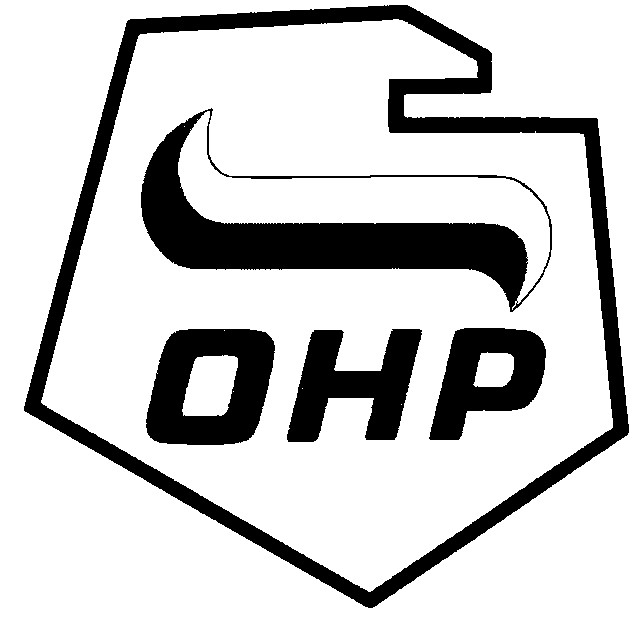 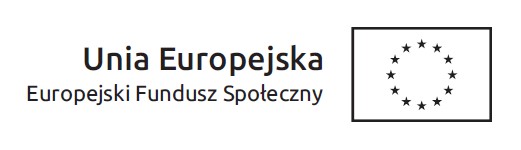 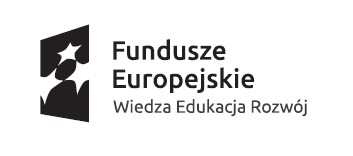 ……………………………………(pieczęć wykonawcy)WYKAZ OSÓB, KTÓRE BĘDĄ UCZESTNICZYĆ W WYKONANIU ZAMIÓWIENIAJa (My), niżej podpisany (ni) …………………………………………………………działając w imieniu i na rzecz:………………………………………………………………………………………………..(pełna nazwa wykonawcy)………………………………………………………………………………………………….(adres siedziby wykonawcy)W odpowiedzi na ogłoszenie o przetargu nieograniczonym na przygotowanie i przeprowadzenie przedmiotu zamówienia według opisu w SIWZ, oświadczamy, że w wykonaniu zamówienia będą uczestniczyć następujące osoby:***wykonawca powinien wskazać, na jakiej podstawie dysponuje lub będzie dysponował osobami wskazanymi do realizacji zamówienia (np. osobiście, pracownik wykonawcy, potencjał podmiotu trzeciego)…………………, dn. ………………………		…………………………………….(podpis(y) osób uprawnionych do reprezentacji wykonawcy, w przypadku oferty wspólnej – podpis pełnomocnika wykonawców)Warunek zostanie uznany za spełniony, jeżeli wykonawca wykaże, że dysponuje lub będzie dysponować osobą posiadającą licencję doradcy zawodowego lub nauczycielem przedsiębiorczości *Niepotrzebne skreślić			Imię i nazwiskoKwalifikacje zawodowe, wykształcenie, Podstawa do dysponowania daną osobą***Doradca zawodowy / nauczyciel przedsiębiorczości*Doradca zawodowy / nauczyciel przedsiębiorczości*Doradca zawodowy / nauczyciel przedsiębiorczości*Doradca zawodowy /nauczyciel przedsiębiorczości*